Please read ‘Food Supplement Guidelines’ for details on necessary regulatory requirements for labelling.  FRONT LABEL (1)5HTP 
From Griffonia Seed Food Supplement providing 5HTP extracted from Griffonia Seed. 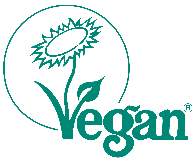 (This product is Registered with the Vegan Society under the Troo Health brand. Please speak to us about applying to use this trademark on own label products). Food Supplement
New Formulation 90 CapsulesALTERNTIVE FRONT LABEL (2)5HTP 200mg*
From Griffonia Seed Food Supplement providing 5HTP extracted from Griffonia Seed. (This product is Registered with the Vegan Society under the Troo Health brand. Please speak to us about applying to use this trademark on own label products). Food Supplement
New Formulation 90 Capsules*Per 4 Capsule Daily Serving ALTERNTIVE FRONT LABEL (3)5HTP 
From Griffonia Seed 400mg* Food Supplement providing 5HTP extracted from Griffonia Seed. (This product is Registered with the Vegan Society under the Troo Health brand. Please speak to us about applying to use this trademark on own label products). Food Supplement
New Formulation 90 Capsules

*Whole Seed Equivalent from Extract per capsule BACK LABELDirections:Adults, take 2-4 capsules daily, ideally on an empty stomach or a carbohydrate only snack. Do not exceed recommended amount. Product Information: 
Typical levelsIngredients:Bulking Agent: Brown Rice Flour, Capsule Shell: Hydroxypropyl Methylcellulose (HPMC), Griffonia Seed Extract, Flow Agent: Magnesium Stearate.Allergy Advice: Although rigorous precautions are taken to prevent any cross-contamination, this product is manufactured in a facility that handles allergy-based materials.Cautions:									Always consult your health practitioner before taking nutritional supplements, especially if you are taking medication or are under medical supervision. Not recommended for children, pregnant or lactating women. You should not take supplements as a substitute for a varied balanced diet or healthy lifestyle. Store in a cool, dry & dark place, under 25 degrees, out of reach of children.Best Before:For best before end and batch number see base.Manufactured to the GMP code of practice for:Name or business name and address of the food business operator.  PLEASE NOTE: If you are selling in/exporting to the EU you will need to include the address details of the Food Business Operator, or Importer, based in the EU. You can have a UK address and an EU address if selling in both territories. Please give files following file names:Front Label: PL-412$frontBack Label:   PL-412$backLabel size: 709px x 897px at 300DPI (that's 60mm x 76mm)Two CapsulesFour Capsules 5-HTP     100mg200mgFrom Griffonia Seed    800mg whole seed equivalent (from extract)1600mg whole seed equivalent (from extract)